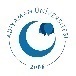  ADIYAMAN ÜNİVERSİTESİ ECZACILIK FAKÜLTESİ2. Sınıf 2023-2024 Eğitim-Öğretim Yılı Bahar Yarıyılı Ders ProgramıSaatPazartesiSalıÇarşambaPerşembeCuma08.15-09.00Egzersiz Biyokimyası ve ObeziteFarmakoloji IFarmasötik Kimya Lab. IFarmakognozi I09.15-10.00Egzersiz Biyokimyası ve ObeziteFarmakoloji IFarmasötik Teknoloji IFarmasötik Kimya Lab. IFarmakognozi I10.15-11.00Eczacılıkta Bitki BiyoteknolojisiFarmakoloji IFarmasötik Teknoloji IFarmasötik Kimya Lab. I11.15-12.00Eczacılıkta Bitki BiyoteknolojisiFarmasötik Teknoloji IBiyokimya II 12.15-13.00                                                                                                                                                                                                                                         Biyokimya II 12.15-13.00                                                                                                                                                                                                                                         Biyokimya II 12.15-13.00                                                                                                                                                                                                                                         Biyokimya II 12.15-13.00                                                                                                                                                                                                                                         Biyokimya II 12.15-13.00                                                                                                                                                                                                                                         Biyokimya II 12.15-13.00                                                                                                                                                                                                                                         Biyokimya II13.00-13.45Farmakognozi Lab. IEser Element AnalizleriFarmasötik Teknoloji Lab. I14.00-14.45Farmakognozi Lab. IEser Element AnalizleriFarmasötik Kimya IFarmasötik Teknoloji Lab. I15.00-15.45Farmakognozi Lab. IKlinik MikrobiyolojiFarmasötik Kimya IFarmasötik Teknoloji Lab. I16.00-16.45Klinik MikrobiyolojiFarmasötik Kimya I